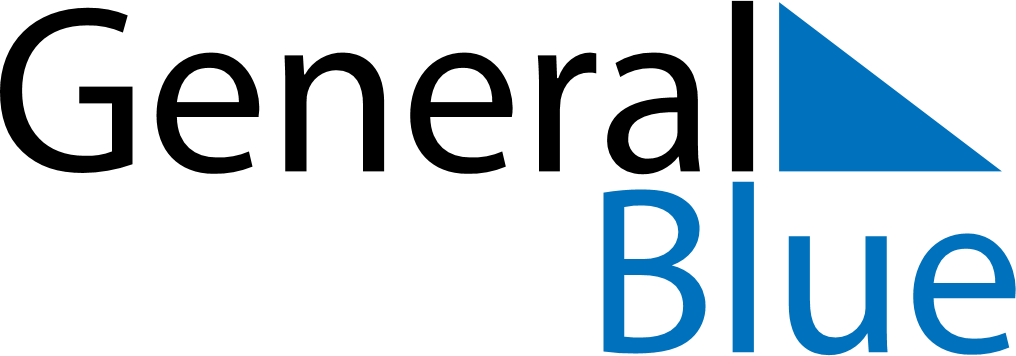 August 2024August 2024August 2024August 2024August 2024August 2024Billdal, Vaestra Goetaland, SwedenBilldal, Vaestra Goetaland, SwedenBilldal, Vaestra Goetaland, SwedenBilldal, Vaestra Goetaland, SwedenBilldal, Vaestra Goetaland, SwedenBilldal, Vaestra Goetaland, SwedenSunday Monday Tuesday Wednesday Thursday Friday Saturday 1 2 3 Sunrise: 5:08 AM Sunset: 9:28 PM Daylight: 16 hours and 20 minutes. Sunrise: 5:10 AM Sunset: 9:26 PM Daylight: 16 hours and 16 minutes. Sunrise: 5:12 AM Sunset: 9:24 PM Daylight: 16 hours and 11 minutes. 4 5 6 7 8 9 10 Sunrise: 5:14 AM Sunset: 9:22 PM Daylight: 16 hours and 7 minutes. Sunrise: 5:16 AM Sunset: 9:19 PM Daylight: 16 hours and 3 minutes. Sunrise: 5:18 AM Sunset: 9:17 PM Daylight: 15 hours and 58 minutes. Sunrise: 5:20 AM Sunset: 9:15 PM Daylight: 15 hours and 54 minutes. Sunrise: 5:22 AM Sunset: 9:12 PM Daylight: 15 hours and 50 minutes. Sunrise: 5:25 AM Sunset: 9:10 PM Daylight: 15 hours and 45 minutes. Sunrise: 5:27 AM Sunset: 9:08 PM Daylight: 15 hours and 41 minutes. 11 12 13 14 15 16 17 Sunrise: 5:29 AM Sunset: 9:05 PM Daylight: 15 hours and 36 minutes. Sunrise: 5:31 AM Sunset: 9:03 PM Daylight: 15 hours and 32 minutes. Sunrise: 5:33 AM Sunset: 9:00 PM Daylight: 15 hours and 27 minutes. Sunrise: 5:35 AM Sunset: 8:58 PM Daylight: 15 hours and 22 minutes. Sunrise: 5:37 AM Sunset: 8:55 PM Daylight: 15 hours and 18 minutes. Sunrise: 5:39 AM Sunset: 8:53 PM Daylight: 15 hours and 13 minutes. Sunrise: 5:41 AM Sunset: 8:50 PM Daylight: 15 hours and 8 minutes. 18 19 20 21 22 23 24 Sunrise: 5:44 AM Sunset: 8:48 PM Daylight: 15 hours and 4 minutes. Sunrise: 5:46 AM Sunset: 8:45 PM Daylight: 14 hours and 59 minutes. Sunrise: 5:48 AM Sunset: 8:43 PM Daylight: 14 hours and 54 minutes. Sunrise: 5:50 AM Sunset: 8:40 PM Daylight: 14 hours and 50 minutes. Sunrise: 5:52 AM Sunset: 8:37 PM Daylight: 14 hours and 45 minutes. Sunrise: 5:54 AM Sunset: 8:35 PM Daylight: 14 hours and 40 minutes. Sunrise: 5:56 AM Sunset: 8:32 PM Daylight: 14 hours and 35 minutes. 25 26 27 28 29 30 31 Sunrise: 5:58 AM Sunset: 8:29 PM Daylight: 14 hours and 31 minutes. Sunrise: 6:00 AM Sunset: 8:27 PM Daylight: 14 hours and 26 minutes. Sunrise: 6:03 AM Sunset: 8:24 PM Daylight: 14 hours and 21 minutes. Sunrise: 6:05 AM Sunset: 8:21 PM Daylight: 14 hours and 16 minutes. Sunrise: 6:07 AM Sunset: 8:19 PM Daylight: 14 hours and 11 minutes. Sunrise: 6:09 AM Sunset: 8:16 PM Daylight: 14 hours and 7 minutes. Sunrise: 6:11 AM Sunset: 8:13 PM Daylight: 14 hours and 2 minutes. 